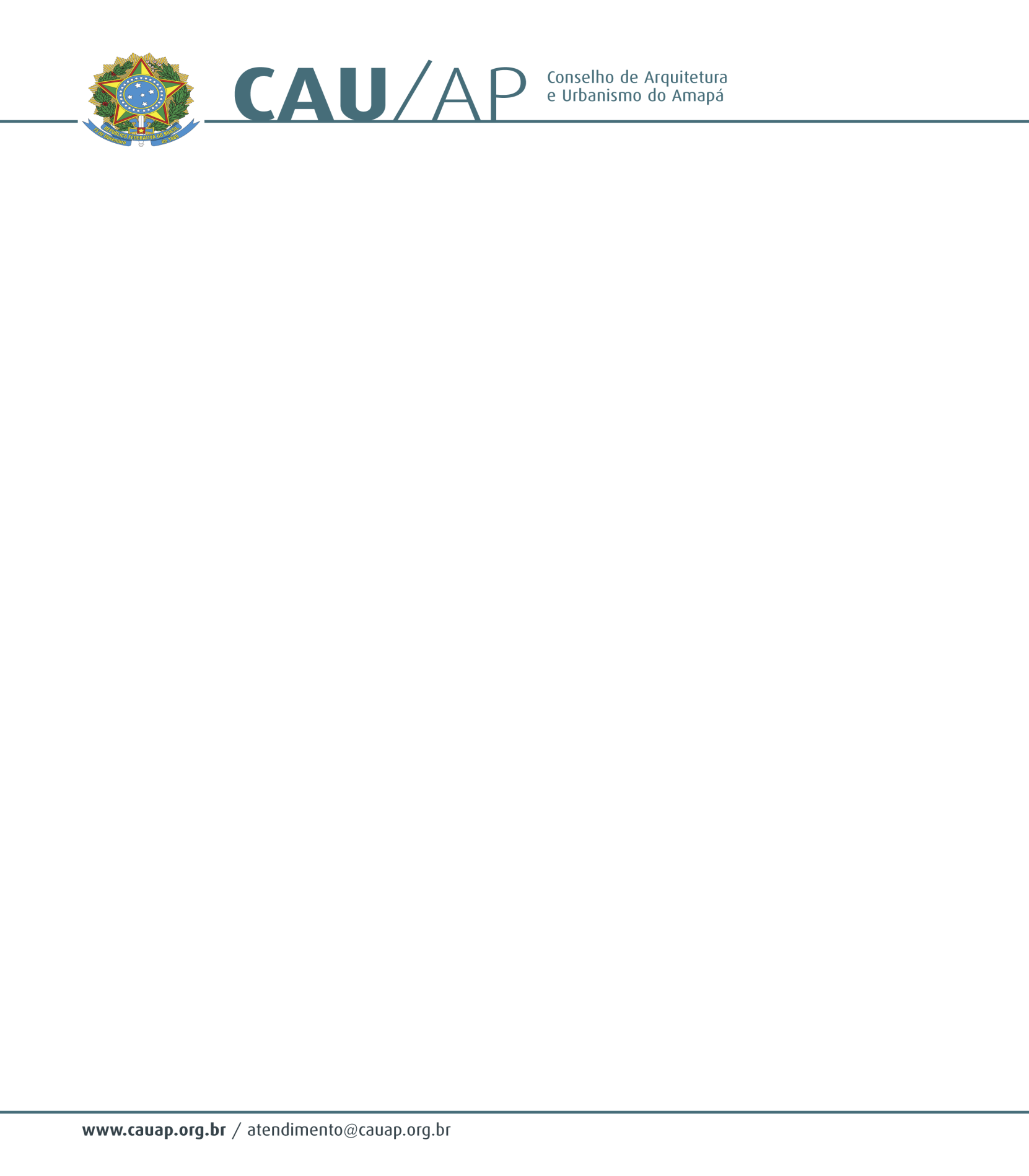 SERVIÇO PÚBLICO FEDERALCONSELHO DE ARQUITETURA E URBANISMO DO AMAPÀPORTARIA Nº 039, DE 19 DE OUTUBRO DE 2012.O PRESIDENTE DO CONSELHO DE ARQUITETURA E URBANISMO DO AMAPÁ (CAU/AP), no uso de suas atribuições que lhe confere o art.29 da lei nº 12.378 de 31 de dezembro de 2010, e o inciso XI do art. 32 do Regimento Provisório aprovado na Sessão Plenária Ordinária nº 1 de 18 de novembro de 2011, com a redação dada pela Resolução CAU/AP nº1 de 15 de dezembro de 2011.RESOLVE:Art. 1º - NOMEAR o Conselheiro EUMENIDES DE ALMEIDA MASCARENHAS, CPF 429.591.952-72 e CI. 1976565 SSP/AP, para a função de Presidente em Exercício do Conselho de Arquitetura e Urbanismo do Amapá (CAU/AP) na ausência da Vice-Presidente, IZONETH DE NAZARÉ OLIVEIRA NUNES AGUILLAR, e do Presidente do CAU/AP, JOSÉ ALBERTO TOSTES, que estarão participando do 4º Fórum de Presidentes de CAU/UFs na cidade de Brasília/DF, no período de 24 a 26 de outubro de 2012.Art. 2º - O referido Presidente representará o CAU/AP no que for necessário.Art. 3º - O deslocamento se dará com ônus de passagem e diárias pagas pelo o CAU/AP.Art. 2º - Esta portaria entra em vigor na data de sua assinatura. Dê ciência, publique e cumpra-se.JOSÉ ALBERTO TOSTESPresidente do Conselho de Arquitetura e Urbanismo do Amapá - CAU/AP